                            Здоровье в порядке – спасибо зарядке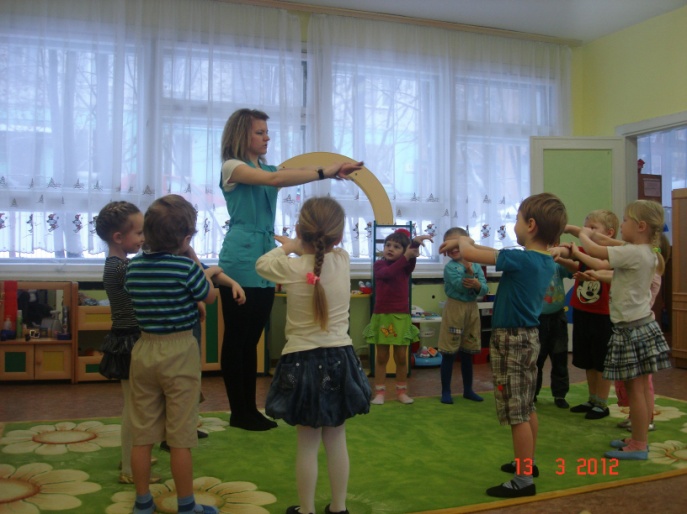 Есть вид физической культуры, который полезен и необходим каждому – ребенку и старику, рабочему и ученому, начинающему физкультурнику и спортсмену. Это утренняя гимнастика.Кому из нас не знакомо состояние в первые минуты после пробуждения, когда и с постели-то вставать не хочется. Причина в том, что заторможенная во время сна нервная система не может сразу перейти в состояние возбуждения. Порой в течение 2-3 часов человек чувствует себя вялым, производительность его труда (умственного и физического) остается пониженной.Утренняя гимнастика помогает обрести бодрость и быстрее восстановить потенциальную работоспособность. При выполнении упражнений от чувствительных нервов окончаний, находящихся в мышцах, суставах, коже, к мозгу устремляются потоки импульсов, повышающих тонус центральной нервной системы, обеспечивающих ее готовность к активной деятельности. Вслед за нервной системой на активный режим переключаются все другие системы и органы.Утренняя зарядка дает человеку своеобразное ощущение физического комфорта, мышцы послушно и легко выполняют «распоряжение» мозга, движения скоординированы, точны, есть ощущение бодрости, силы.И конечно же, утренняя гимнастика укрепляет здоровье, потому что дает человеку физическую нагрузку, без которой не может нормально функционировать ни одна система организма. А при желании гимнастика может стать и своеобразной мини-тренировкой, которая поможет развить силу, ловкость, выносливость, гибкость, а также внести ощутимый вклад в недельный бюджет физической нагрузки.Начинайте утреннюю гимнастику с потягиваний и ходьбы, затем сделайте упражнения для рук и верхнего плечевого пояса, туловища, мышц живота, ног, упражнения силового характера и на расслабление. Завершают гимнастику бег (в течение 3-5 минут), ходьба и дыхательные упражнения.Для повышения эффективности занятий, улучшения координации движений, освоение новых двигательных навыков целесообразно время от времени менять комплекс упражнений утренней гимнастики. Делать это следует раз в один месяц.